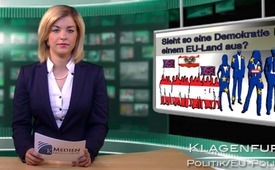 Sieht so eine Demokratie in einem EU-Land aus?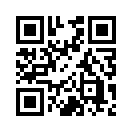 Am 27.1.2016 fand die abschließende Behandlung des EU-Austritts-Volksbegehrens im österreichischen Nationalrat statt. Da zeigte sich, inwieweit die Abgeordneten wirklich daran interessiert sind, das EU-Austritts-Volksbegehren zu einer Volksabstimmung zu bringen. Bei der Debatte waren viele Abgeordnete entweder gar nicht anwesend oder sehr desinteressiert.Am 27.01.2016 fand die abschließende Behandlung des EU-Austritts-Volksbegehrens 
im österreichischen Nationalrat statt. Da zeigte sich, inwieweit die Abgeordneten wirklich daran interessiert sind, das EU-Austritts-Volksbegehren zu einer Volksabstimmung zu bringen. Bei der Debatte waren viele Abgeordnete entweder gar nicht anwesend oder sehr desinteressiert. Der Großteil spielte während der gesamten Sitzung mit dem Handy, unterhielt sich oder telefonierte sogar. 
Obwohl sich mehrere Abgeordnete bei ihrer Stellungnahme zu den Forderungen des Volksbegehrens durchwegs EU-kritisch äußerten, machte keiner der 183 Abgeordneten davon Gebrauch, einen Antrag auf eine Volksabstimmung einzureichen.
Wie kommt es dazu, dass kein einziger Abgeordneter daran interessiert ist, dass das österreichische Volk selber über seine Zukunft entscheiden darf?
Da bleibt zweifelsohne die Frage zurück, ob das überhaupt Volksvertreter sind, da sie die Anliegen des Volkes weder gewissenhaft noch ernsthaft auf höchster politischer Ebene im Parlament vertreten?!

Liebe Zuschauer, im Anschluss an diese Sendung strahlen wir nochmals unseren Medienkommentar vom 26. Januar 2016 aus (www.kla.tv/7594). Beurteilen Sie anhand dieser Fakten selbst, ob die letzte Frage übertrieben war oder durchaus Berechtigung hat. Guten Abend!von mw./dd./br.Quellen:http://www.kla.tv/7614
Wegwarte Folge 1 Jänner 2016 Seite 1 – 3Das könnte Sie auch interessieren:---Kla.TV – Die anderen Nachrichten ... frei – unabhängig – unzensiert ...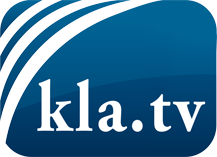 was die Medien nicht verschweigen sollten ...wenig Gehörtes vom Volk, für das Volk ...tägliche News ab 19:45 Uhr auf www.kla.tvDranbleiben lohnt sich!Kostenloses Abonnement mit wöchentlichen News per E-Mail erhalten Sie unter: www.kla.tv/aboSicherheitshinweis:Gegenstimmen werden leider immer weiter zensiert und unterdrückt. Solange wir nicht gemäß den Interessen und Ideologien der Systempresse berichten, müssen wir jederzeit damit rechnen, dass Vorwände gesucht werden, um Kla.TV zu sperren oder zu schaden.Vernetzen Sie sich darum heute noch internetunabhängig!
Klicken Sie hier: www.kla.tv/vernetzungLizenz:    Creative Commons-Lizenz mit Namensnennung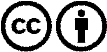 Verbreitung und Wiederaufbereitung ist mit Namensnennung erwünscht! Das Material darf jedoch nicht aus dem Kontext gerissen präsentiert werden. Mit öffentlichen Geldern (GEZ, Serafe, GIS, ...) finanzierte Institutionen ist die Verwendung ohne Rückfrage untersagt. Verstöße können strafrechtlich verfolgt werden.